WHAT’S THE TIME?1             2         3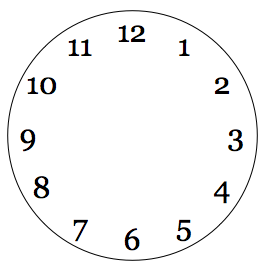   4        5        6         8            9    7